INDICAÇÃO Nº 1408/10“Operação tapa-buracos por toda extensão da Rua Amando Rechia, no bairro jardim Belo Horizonte”.INDICA ao Senhor Prefeito Municipal, na forma regimental, determinar ao setor competente que proceda a operação tapa-buracos por toda extensão da Rua Armando Rechia, no bairro Jardim Belo Horizonte.Justificativa:A via acima mencionada encontra-se com a camada asfáltica danificada, causando transtornos aos motoristas que por ela necessitam transitar. Necessita, dos serviços de tapa-buracos.Plenário “Dr. Tancredo Neves”, em 09 de abril de 2010.DUCIMAR DE JESUS CARDOSO“KADU GARÇOM”-vereador-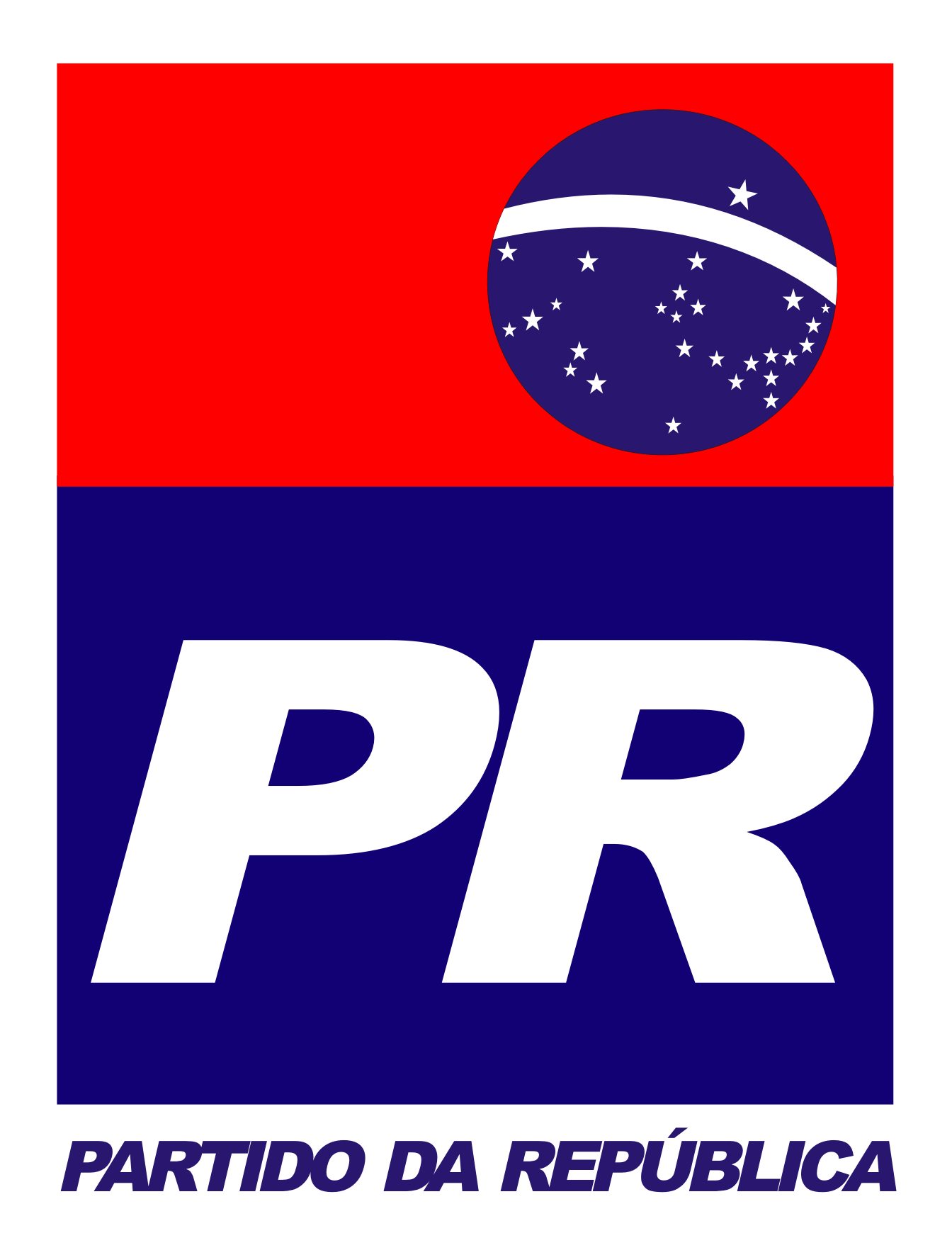 